Friday 5th March – Lots of lollies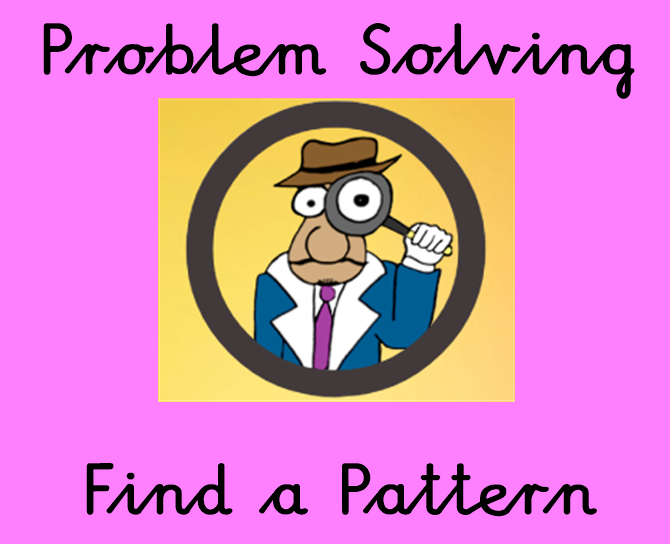 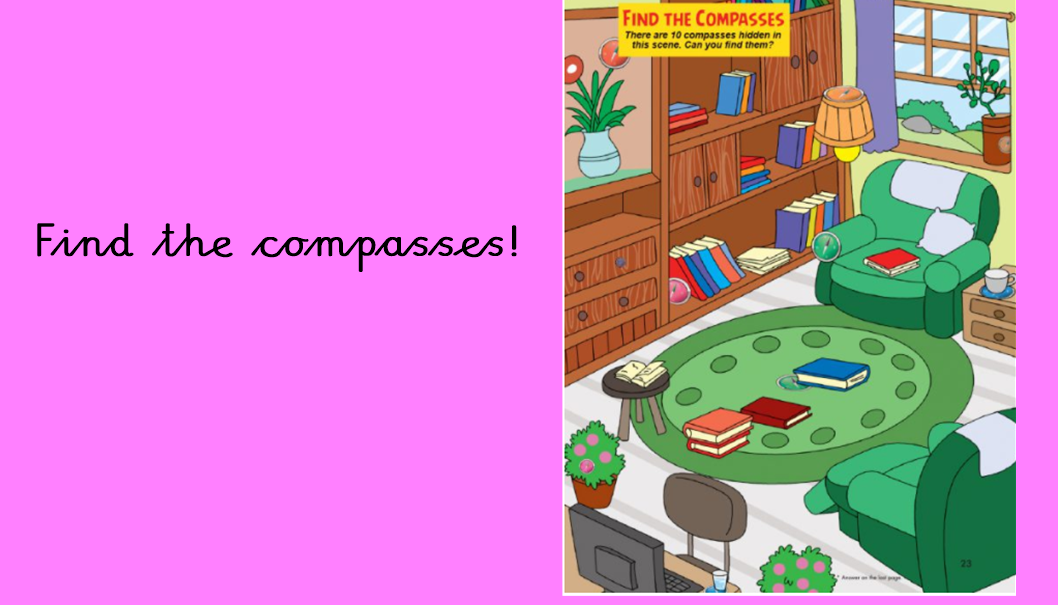 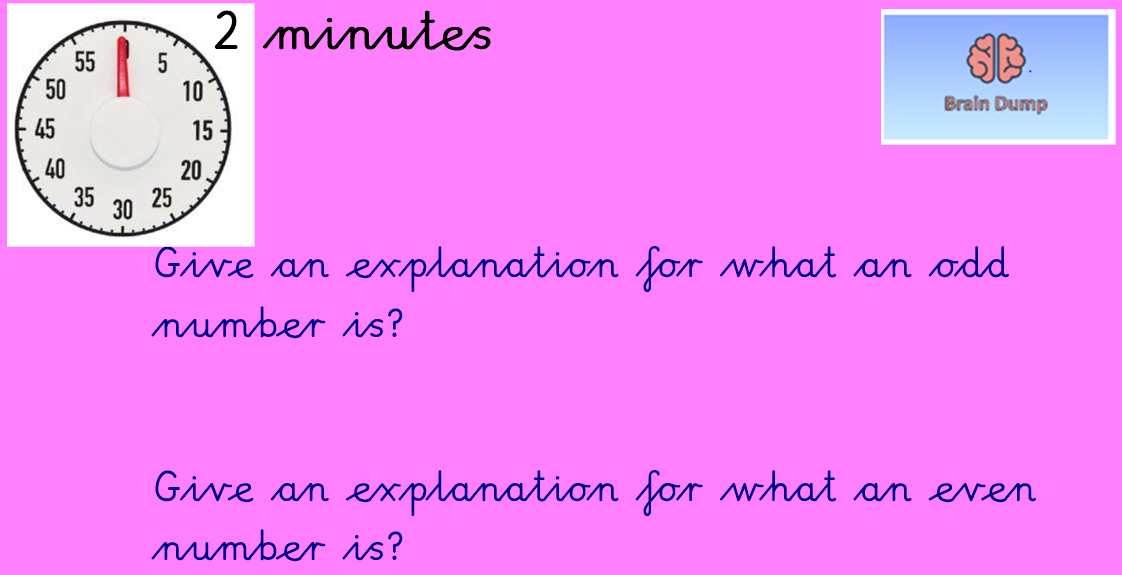 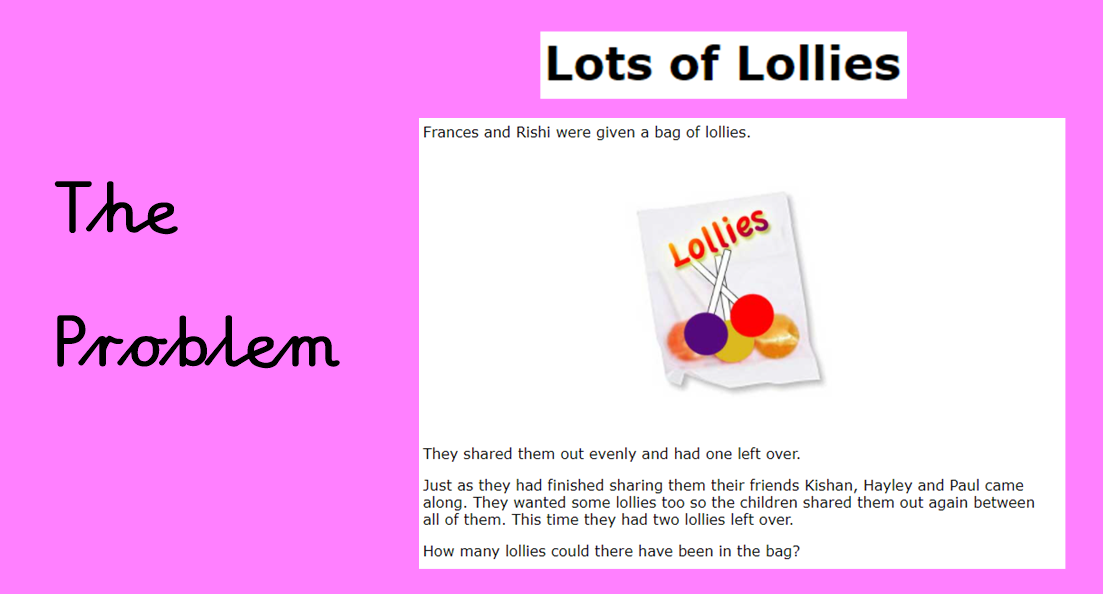 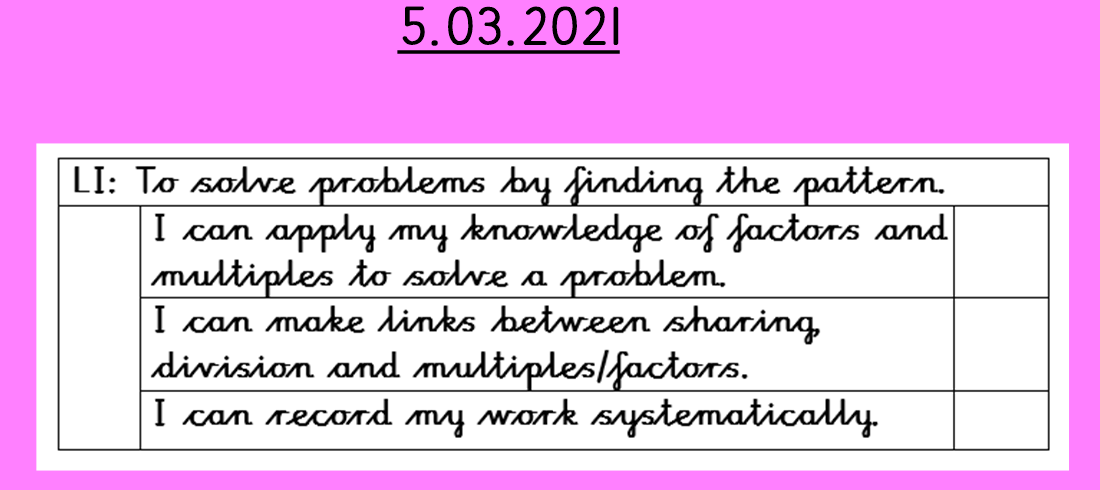 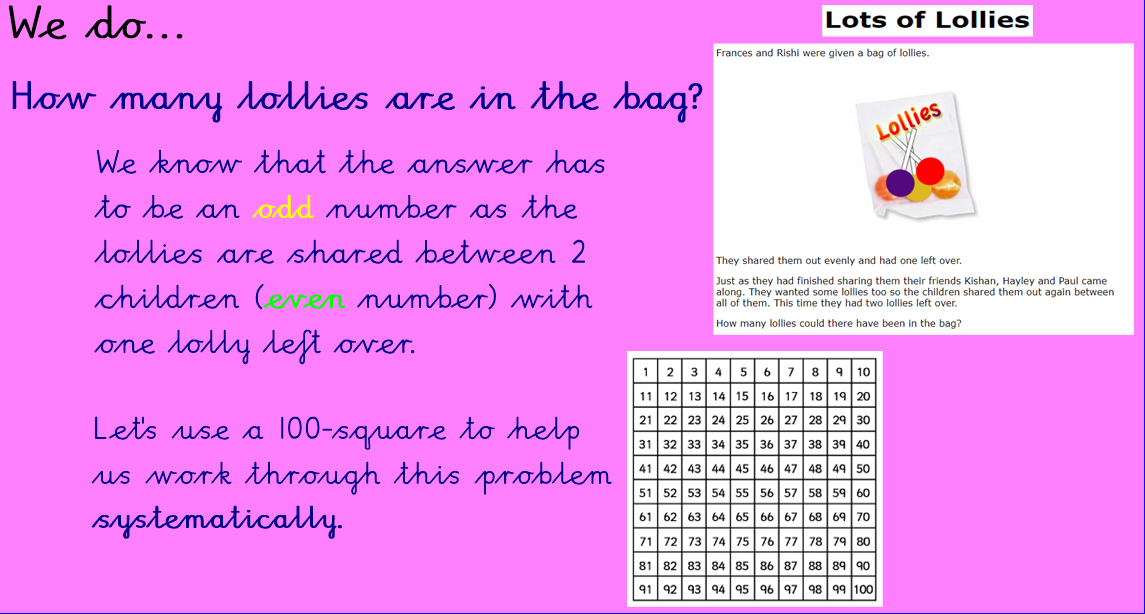 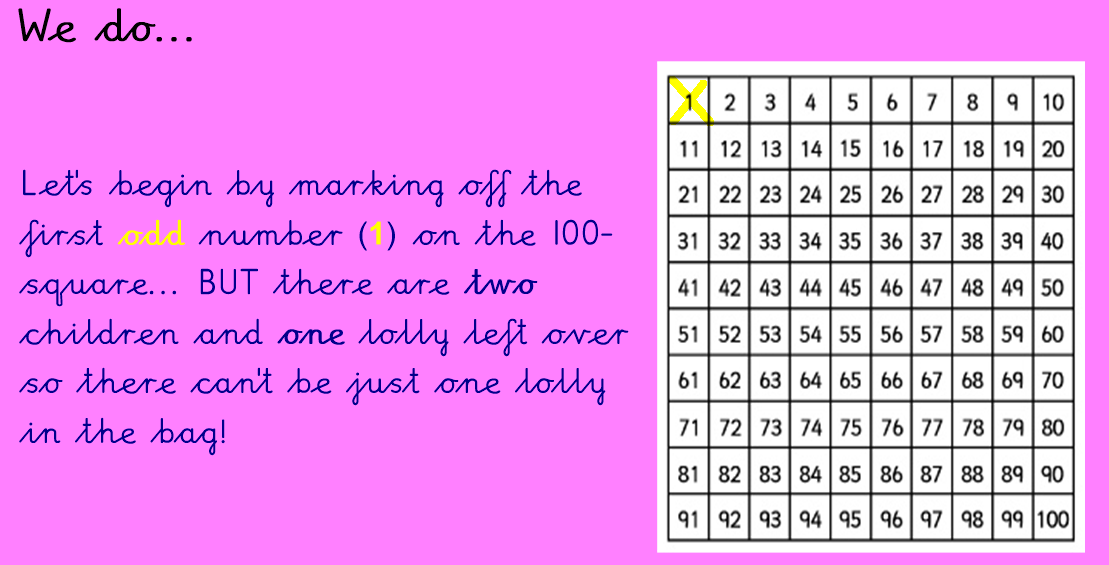 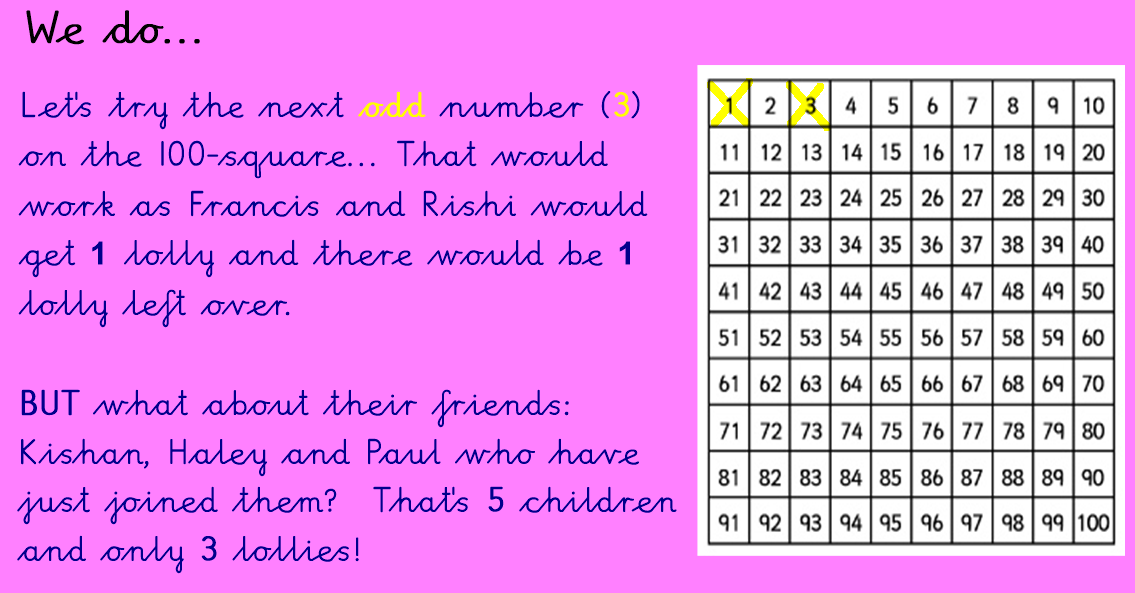 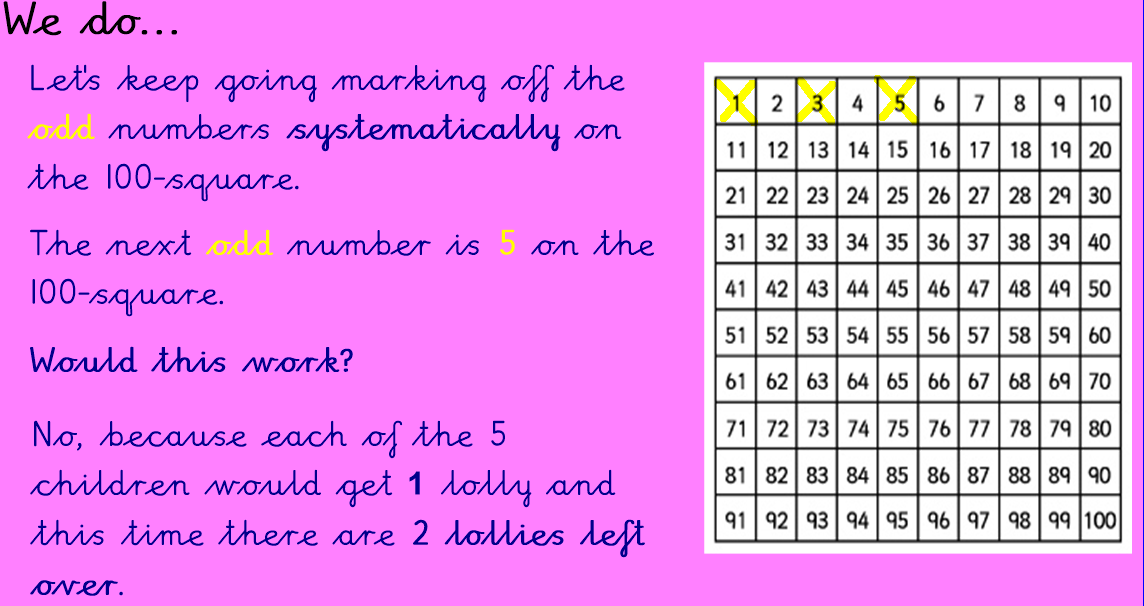 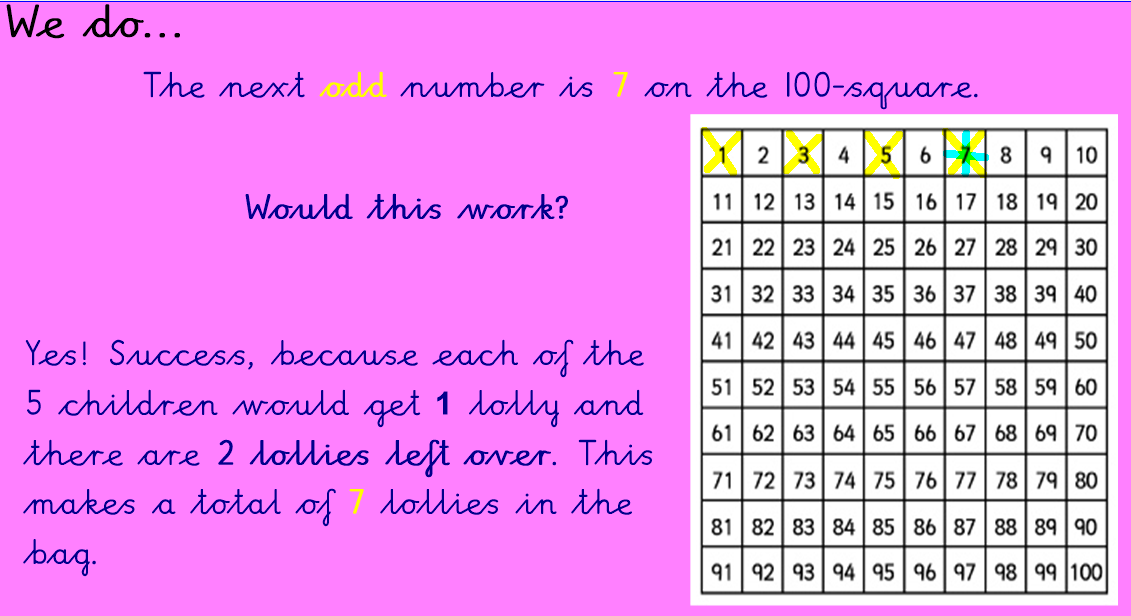 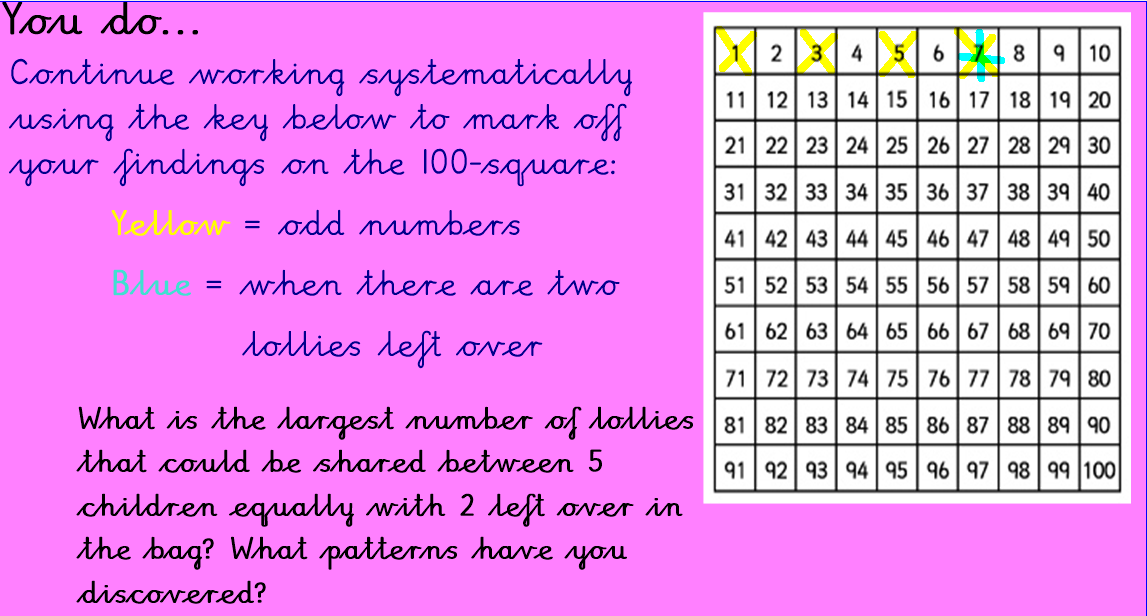 